Zum Verkauf / Vermietung stehendes Grundstück / Objekt in 91126 Schwabach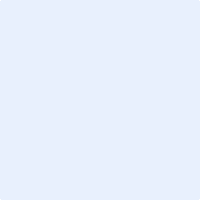 